                                                 ПРОЕКТ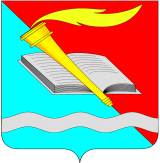 АДМИНИСТРАЦИЯ ФУРМАНОВСКОГО МУНИЦИПАЛЬНОГО РАЙОНА ПОСТАНОВЛЕНИЕ от ____________2020						                     № __________г. Фурманов О внесении  изменений в постановление  администрации Фурмановского муниципального района от 11.06.2019 № 454 «Об утверждении административного регламента предоставления муниципальной услуги  «Предоставление разрешения на отклонение от предельных параметров разрешенного строительства, реконструкции объектов капитального строительства администрацией Фурмановского муниципального района»В целях приведения  в  соответствие с изменениями в Градостроительный кодекс РФ и с Федеральным законом   от 27.07.2010  № 210-ФЗ «Об организации предоставления государственных и муниципальных услуг», в целях повышения качества и доступности предоставляемых муниципальных услуг, п о с т а н о в л я е т:1. Внести изменения в Приложение № 1  к  постановлению  администрации Фурмановского муниципального района от 11.06.2019 № 454 «Об утверждении административного регламента предоставления муниципальной услуги  «Предоставление разрешения на отклонение от предельных параметров разрешенного строительства, реконструкции объектов капитального строительства администрацией Фурмановского муниципального района»   следующего содержания:1.1. Раздел 1 «Общие положения»  дополнить  подпунктом  1.5. следующего содержания:   «1.5. Заявление о предоставлении разрешения на отклонение от предельных параметров разрешенного строительства, реконструкции объектов капитального строительства подается  правообладателями земельных участков, размеры которых меньше установленных градостроительным регламентом минимальных размеров земельных участков либо конфигурация, инженерно-геологические или иные характеристики которых неблагоприятны для застройки. Правообладатели земельных участков вправе обратиться за разрешениями на отклонение от предельных параметров разрешенного строительства, реконструкции объектов капитального строительства, если такое отклонение необходимо в целях однократного изменения одного или нескольких предельных параметров разрешенного строительства, реконструкции объектов капитального строительства, установленных градостроительным регламентом для конкретной территориальной зоны, не более чем на десять процентов».1.2. Подпункт 2.6.1. пункта 2.6. дополнить абзацем следующего содержания:  «Если заявление о предоставлении разрешения на отклонение от предельных параметров разрешенного строительства, реконструкции объектов капитального строительства направлено в форме электронного документа через официальный адрес электронной почты администрации Фурмановского муниципального района, такое заявление должно быть подписано электронной подписью в соответствии с требованиями Федерального закона от 6 апреля 2011 года N 63-ФЗ "Об электронной подписи";1.3. Пункт 2.10. «Исчерпывающий перечень  оснований для отказа в предоставлении муниципальной услуги:»
дополнить текстом следующего содержания:« -  в случае несоблюдения условия в  получения разрешения, если такое отклонение необходимо в целях однократного изменения одного или нескольких предельных параметров разрешенного строительства, реконструкции объектов капитального строительства, установленных градостроительным регламентом для конкретной территориальной зоны, не более чем на десять процентов.»         1.4. Подпункт 3, пункта 5.2. регламента изложить в следующей редакции: «требование у Заявителя документов или информации либо осуществления действий, представление или осуществление которых не предусмотрено нормативными правовыми актами Российской Федерации, нормативными правовыми актами Ивановской области, муниципальными правовыми актами, настоящим Регламентом для предоставления муниципальной услуги».          1.5. Подпункт 6, пункта 5.2. регламента изложить в следующей редакции: «затребование с Заявителя при предоставлении муниципальной услуги платы, не предусмотренной нормативными правовыми актами Российской Федерации, нормативными правовыми актами Ивановской области, муниципальными правовыми актами, настоящим Регламентом».            1.6.  Пункт 5.2.  добавить подпунктом 10 следующего содержания:«требование у заявителя при предоставлении муниципальной услуги документов или информации, отсутствие и (или) недостоверность которых не указывались при первоначальном отказе в приеме документов, необходимых для предоставления муниципальной услуги, либо в предоставлении муниципальной услуги, за исключением случаев, предусмотренных пунктом 2.8.3 настоящего Регламента. В указанном случае досудебное (внесудебное) обжалование заявителем решений и действий (бездействия) многофункционального центра, работника многофункционального центра возможно в случае, если на многофункциональный центр, решения и действия (бездействие) которого обжалуются, возложена функция по предоставлению муниципальной услуги в полном объеме».1.7. Подпункт 1, пункта 5.6. регламента изложить в следующей редакции:«жалоба удовлетворяется, в том числе в форме отмены принятого решения, исправления допущенных опечаток и ошибок в выданных в результате предоставления муниципальной услуги документах, возврата Заявителю денежных средств, взимание которых не предусмотрено нормативными правовыми актами Российской Федерации, нормативными правовыми актами Ивановской области, муниципальными правовыми актами, настоящим Регламентом».2. Настоящее постановление опубликовать в сборнике нормативных правовых актов «Вестник администрации Фурмановского муниципального района и Совета Фурмановского муниципального района» и разместить на официальном сайте администрации Фурмановского муниципального района www.furmanov.su.3. Настоящее постановление вступает в силу со дня его официального опубликования.4. Контроль за исполнением настоящего постановления возложить на заместителя главы администрации Фурмановского муниципального района Клюева А.А.Глава Фурмановского муниципального района                                                                                  Р.А. СоловьевВ.Н. Чистяков2 14 76